855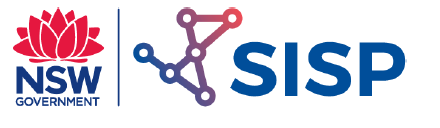 Unguided Medium Networks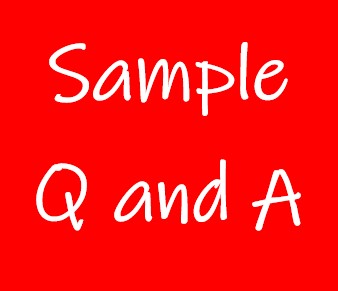 Exercise 1 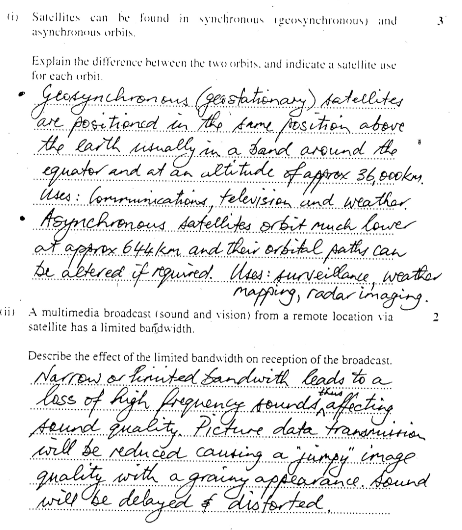 Exercise 2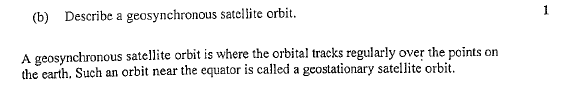 Exercise 3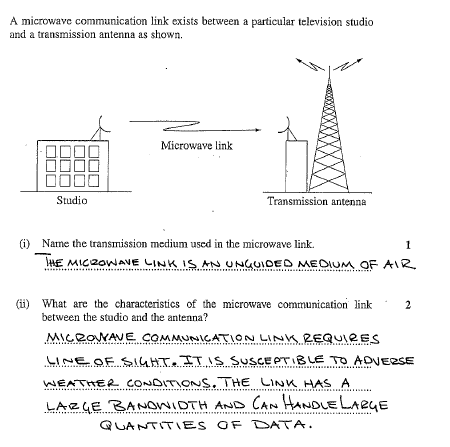 Exercise 4 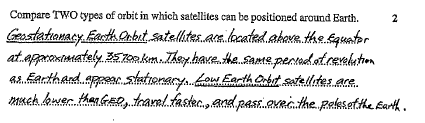 Exercise 5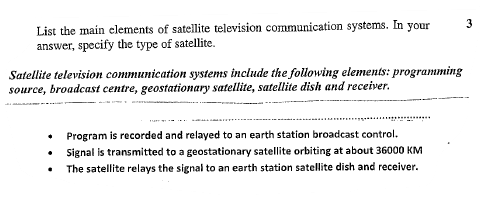 Exercise 6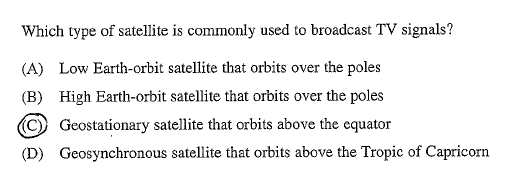 Exercise 7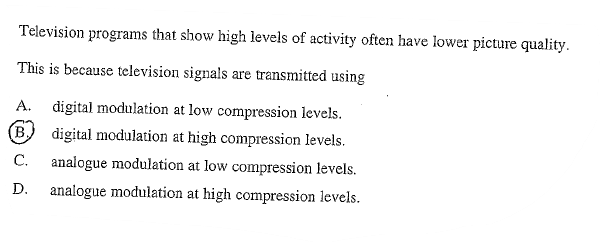 Exercise 8 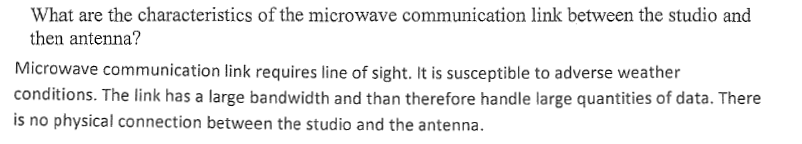 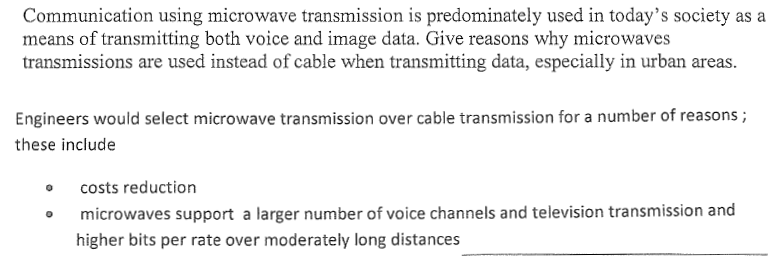 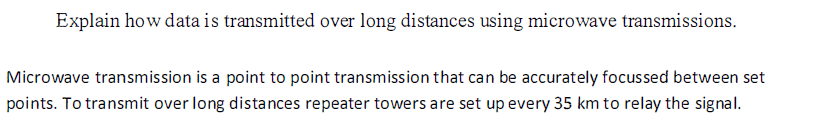 Exercise 9 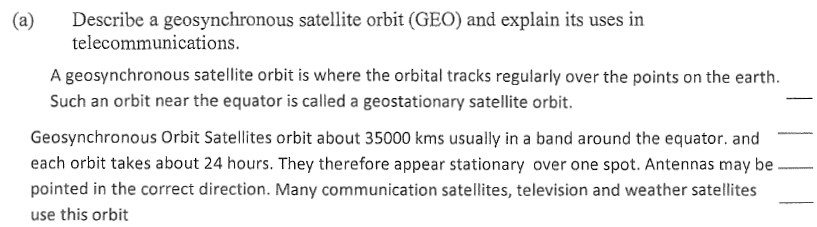 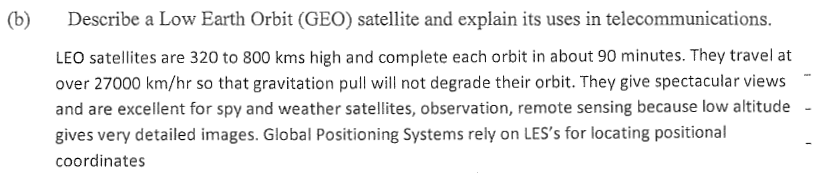 Exercise 10 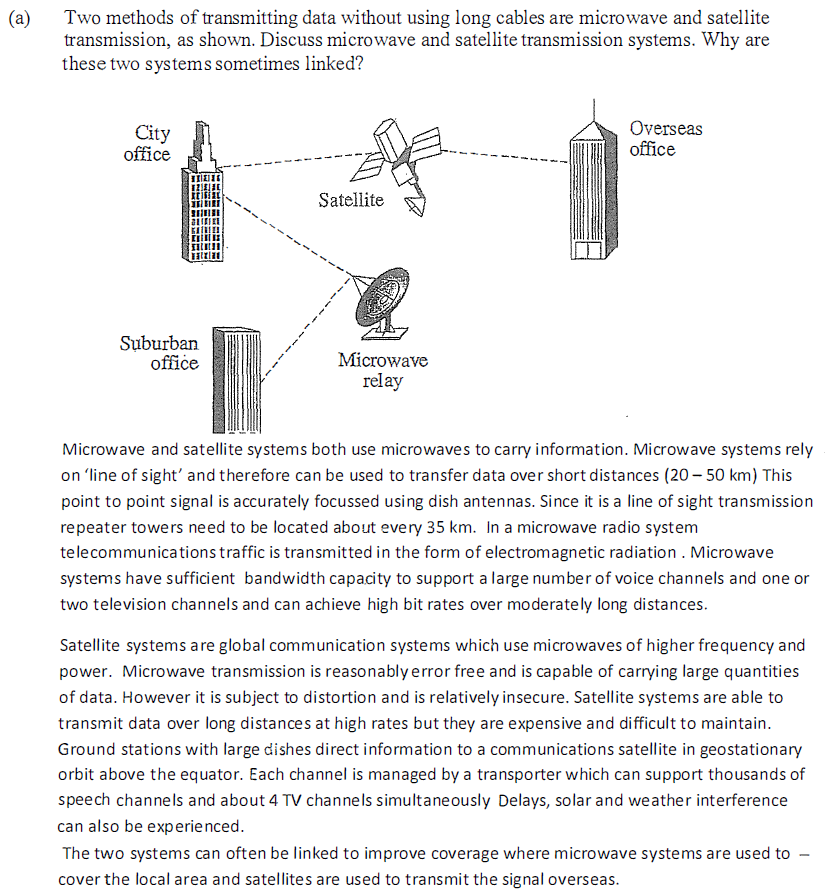 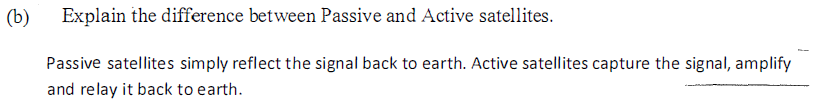 